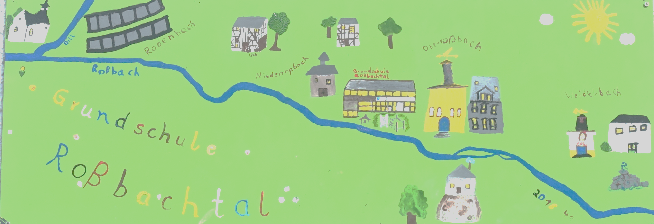 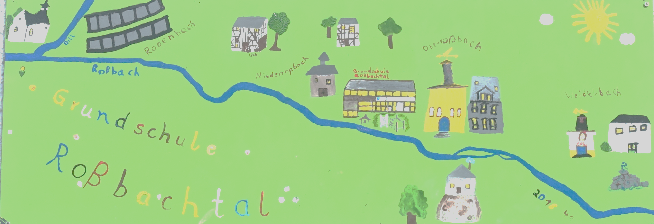 BeitrittserklärungHiermit erkläre/n ich/wir den Beitritt zum Förderverein der Grundschule Roßbachtal e. V.Name				              	Vorname Straße                                                                   PLZ/Ort    Telefon                                            		E-Mail 	12 € für Eltern/Privatpersonen	               25 € für Firmen/Gewerbetreibende           _________ € höherer JahresbeitragDen jährlichen Mitgliedsbeitrag zahle/n ich/wir per SEPA Lastschriftmandant. Mit dem Beitritt erkenne/n ich/wir die Satzung an. Ort, Datum__________________ Unterschrift_________________Einwilligung zur Datenschutz-GrundverordnungIch/wir willige/n ein, dass meine/unsere Daten durch den Förderverein der Grundschule Roßbachtel e.V. für die Arbeiten im Verein digital verarbeitet werden. Ich/wir darf/dürfen vom Verein über aktuelle Aktivitäten informiert werden. Meine/unsere Daten werden nicht an Einzelhändler, Werbeagenturen oder Firmen innerhalb oder außerhalb der EU weitergegeben. Ich/wir kann/können meine/unsere Einwilligung jederzeit widerrufen, das kann in jeder Art der schriftlichen Form erfolgen.Ort, Datum__________________ Unterschrift_________________----------------------------------------------------------------------------------------------------------------------------------------------------Erteilung eines SEPA - LastschriftmandatesZahlungsempfänger: Förderverein der Grundschule Roßbachtal e.V.                                                                                               Bankverbindung: DE11 5165 0045 0000 0733 12Kontoinhaber: ____________________	IBAN: ____________________Kreditinstitut: ____________________	BIC: ______________________Ich ermächtige den o.g. Zahlungsempfänger vom o.g. Konto mittels Lastschrift einzuziehen. Zugleich weise ich mein Kreditinstitut an, die vom o.g. Zahlungsempfänger auf mein o.g. Konto gezogenen Lastschriften einzulösen.                                                                                                                                                                          Hinweis: Der Mitgliedbeitrag wir jährlich im Januar fällig. Ich kann innerhalb von 8 Wochen, beginnend mit dem Belastungsdatum, die Erstattung des belastenden Betrages verlangen. Es gelten dabei die mit meinem Kreditinstitut vereinbarten Bedingungen. Das Mandat gilt für wiederkehrende Zahlung. Ort, Datum__________________ Unterschrift_________________Vorstandsvorsitzende:	     Stell. Vorsitzende:	              E-Mail: foerderverein@grundschule-rossbachtal.de                                    Manuela Ciliox		     Jasmin Menges	              Web: www.grundschule-rossbachtal.de